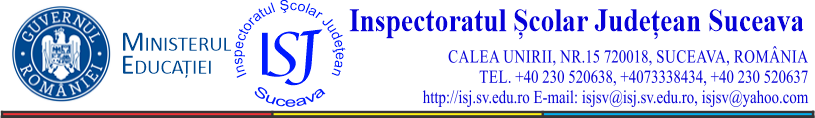 În atenția candidaților la concursul pentru ocuparea funcțiilor vacante de director și director adjunct din unitățile de învățământ preuniversitar de stat, sesiunea 2022Desfășurarea probei scrise, pentru ocuparea funcțiilor vacante de director și director adjunct din unitățile de învățământ preuniversitar de stat, sesiunea 2022, va avea loc în data de 18 februarie 2022, începând cu ora 10.00, la Colegiul Tehnic Al. I. Cuza Suceava.Repartizarea candidaților în săli este în ordine alfabetică. Proba scrisă va dura maximum 120 de minute.Accesul candidaților în săli se va face în intervalul orar 8.00-8.45, pe bază de carte de identitate/buletin. Instructajul candidaților se va realiza în intervalul orar 8.45-9.50.Inspector școlar general,prof. Grigore BOCANCI